NOME: __________________________________________Directions:  What the video of a popular dessert during Carnevale and translate the key vocabulary words (1 point each)VOCABOLARIOla pellicola _____________________	un panno ___________________la farcitura ____________________	l’impasto ___________________un vassoio _____________________	una pentola _________________GLI INGREDIENTIfarina ________________________	lievito _____________________zucchero ______________________	uova _______________________latte tiepido __________________		olio di semi di girasole ___________la buccia grattugiata  di arance e limone _______________________________VERBImescolare _____________________	aggiungere ____________________lievitare ______________________		cospargiare ___________________scaldare ______________________	friggere ______________________utilizzare _____________________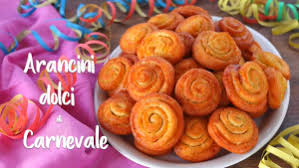 